REGULAMIN REKRUTACJIDO ŻŁOBKA W PIASKACH NA ROK SZKOLNY 2024/2025Rekrutacja do Żłobka w Piaskach odbywa się w oparciu o przepisy: Ustawa z dnia 4 lutego 2011 r. o opiece nad dziećmi do lat 3, Uchwała nr XXVI/232/2020  Rady Miejskiej w Jędrzejowie z dnia 4 września 2020 r. 
w sprawie utworzenia gminnej jednostki organizacyjnej pod nazwą „Żłobek w Piaskach", Statut Żłobka w Piaskach przyjęty uchwałą nr XXVI/233/2020 Rady Miejskiej 
w Jędrzejowie z dnia 4 września 2020 r. w sprawie ustalenia statutu dla gminnej jednostki organizacyjnej Żłobek w Piaskach, Uchwała Nr XXXII/272/21 Rady Miejskiej w Jędrzejowie w sprawie ustalenia wysokości opłaty za pobyt oraz maksymalnej opłaty za wyżywienie dziecka 
w Żłobku w Piaskach prowadzonym przez Gminę Jędrzejów. Uchwała Nr LXXI/575/23 Rady Miejskiej w Jędrzejowie z dnia 08.09.2023 r. w sprawie wprowadzenia zmiany w Uchwale Nr XXVI/233/2020 Rady Miejskiej w Jędrzejowie z dnia 4 września 2020 r w sprawie ustalenia statutu dla gminnej jednostki organizacyjnej Żłobek w Piaskach&1Regulamin rekrutacji Żłobka  w Piaskach określa ogólne zasady przyjmowania kandydatów do żłobka, tryb postępowania rekrutacyjnego, terminy postępowania rekrutacyjnego, kryteria naboru, niezbędne dokumenty w postępowaniu rekrutacyjnym oraz ogólne zasady postępowania odwoławczego w przypadku odmowy przyjęcia kandydata do żłobka. &2W przypadku realizacji projektów z dofinansowaniem z środków zewnętrznych do żłobka w pierwszej kolejności rekrutowane będą osoby zakwalifikowane w ramach projektu. &3Ilekroć w regulaminie jest mowa o : 1. Żłobku – należy przez to rozumieć Żłobek w Piaskach2. Dyrektorze – należy przez to rozumieć Dyrektora Żłobka w Piaskach 3. Regulaminie – należy przez to rozumieć regulamin rekrutacji do Żłobka w Piaskach  4. Komisji – należy przez to rozumieć Komisję Rekrutacyjną 5. Stronie internetowej Żłobka – należy przez to rozumieć adres internetowy: http://zlobek.jedrzejow.eu&4Opieka nad dzieckiem w Żłobku może być sprawowana do ukończenia roku, 
w którym dziecko ukończy 3 rok życia lub w przypadku, gdy to niemożliwe lub utrudnione jest objęcie dziecka wychowaniem przedszkolnym – 4 roku życia.&51.Podstawą udziału w rekrutacji jest złożenie wypełnionego przez rodzica wniosku                  o przyjęcie dziecka do placówki w formie elektronicznej na stronie https://jedrzejow.rekrutacje.edu.pl/  bądź w formie papierowej (formularz do pobrania w żłobku) lub dostarczenie wydrukowanego i podpisanego przez rodziców/opiekunów prawnych wniosku do żłobka.&61.Żłobek przyjmuje dzieci zamieszkałe na terenie Gminy Jędrzejów.2.Dzieci spoza terenu gminy mogą być przyjmowane na wolne miejsca tylko w przypadku zaspokojenia potrzeb mieszkańców Gminy Jędrzejów. 3.Postępowanie rekrutacyjne przeprowadza Komisja Rekrutacyjna, która uwzględnia zasady określone w niniejszym regulaminie. W skład Komisji Rekrutacyjnej wchodzą:Dyrektor Żłobka -  przewodniczący KomisjiPracownik Żłobka4. W przypadku, gdy po przeprowadzeniu rekrutacji w Żłobku pozostaną wolne miejsca lub 
w ciągu roku zwolni się miejsce, przyjmowane będą dzieci oczekujące na liście rezerwowej.5. Dyrektor żłobka prowadzi rejestr zgłoszeń, który będzie zawierał szczegółowe dane dotyczące dziecka, który jest chroniony zgodnie z RODO .&71. W postępowaniu rekrutacyjnym do Żłobka w Piaskach obowiązują kryteria ustalone przez Radę Miejską w Jędrzejowie uchwałą nr XXVI/233/2020 Rady Miejskiej w Jędrzejowie z dnia 4 września 2020 r. w sprawie ustalenia statutu dla gminnej jednostki organizacyjnej Żłobek w Piaskach oraz uchwałą Nr LXXI/575/23 Rady Miejskiej w Jędrzejowie z dnia 08.09.2023 r. w sprawie wprowadzenia zmiany w Uchwale Nr XXVI/233/2020 Rady Miejskiej w Jędrzejowie z dnia 4 września 2020 r w sprawie ustalenia statutu dla gminnej jednostki organizacyjnej Żłobek w Piaskach.2. Rekrutacja odbywa się na podstawie uzyskanej liczby punktów rekrutacyjnych.3. Liczba punktów rekrutacyjnych jest sumą wartości punktowych kryteriów zaznaczonych w karcie zgłoszenia.4. Punkty za spełnianie kryteriów zostaną naliczone, gdy:Zaznaczono we wniosku kryteria, które dziecko spełniaZłożono w formie elektronicznej lub papierowej do Żłobka wypełniony i podpisany przez rodzica/ prawnego opiekuna wniosek wraz z odpowiednimi dokumentamiW przypadku uzyskania równorzędnej sumy punktów rekrutacyjnych do żłobka, komisja rekrutacyjna wybierze dziecko na podstawie kolejności złożenia wniosku. 5. W przypadku, gdy liczba wniosków przekracza ilość wolnych miejsc do żłobka, tworzy się listę rezerwową, tj. listę dzieci oczekujących na miejsce w Żłobku.&8Punktacja w procesie rekrutacji obejmuje następujące kryteria:Kryteria obligatoryjne:Kryteria dodatkowe – w przypadku liczby kandydatów spełniających kryteria obligatoryjne, przekraczające liczbę miejsc w żłobku:&9Na potrzeby rekrutacji przyjmuje się definicje:Wielodzietność rodziny – oznacza to rodzinę wychowującą troje i więcej dzieciSamotne wychowywanie – oznacza to wychowywanie dziecka przez pannę, kawalera, wdowę, wdowca, osobę pozostającą w separacji orzeczonej prawomocnym wyrokiem sądu, osobę rozwiedzioną, chyba że osoba taka wychowuje wspólnie co najmniej jedno dziecko z jego rodzicem. Niepełnosprawność – niepełnosprawność potwierdzona orzeczeniem o niepełnosprawności lub o stopniu niepełnosprawności lub orzeczeniem
równoważnym&10Harmonogram postępowania rekrutacyjnego : § 11Po ogłoszeniu listy dzieci przyjętych rodzice/ opiekunowie prawni zobowiązani są do zawarcia z dyrektorem umowy w sprawie korzystania z usług żłobka na dany rok szkolny.Nie podpisanie umowy przez rodziców/ opiekunów prawnych dziecka najpóźniej 31 dni przed pierwszym dniem pobytu dziecka w Żłobku jest równoznaczne z rezygnacją z uczęszczania do Żłobka, skreśleniem go z listy przyjętych i przyjęciem kolejnego dziecka z listy oczekujących na miejsce w Żłobku.§ 12Rodzice/opiekunowie prawni dziecka kwestionujący nie umieszczenie dziecka na liście przyjętych mogą wnieść odwołanie do Dyrektora Żłobka.§ 13Z dniem 31 stycznia 2024 r. traci moc dotychczasowy Regulamin rekrutacji.§ 14Regulamin wchodzi w życie z dniem 1 lutego 2024 r.§ 15Regulamin podaje się do publicznej wiadomości poprzez wywieszenie na tablicy ogłoszeń
w siedzibie Żłobka oraz na stronie internetowej Żłobka.Wykaz załączników do Regulaminu Rekrutacji w Żłobku w Piaskach:Załącznik Nr 1 – Oświadczenie o miejscu zamieszkaniaZałącznik Nr 2 – Oświadczenie o posiadaniu statusu osoby samotnie wychowującej dziecko Załącznik Nr 3 – Oświadczenie o posiadaniu statusu rodziny wielodzietnejZałącznik Nr 4 – Oświadczenie o uczęszczaniu rodzeństwa kandydata do żłobkaZałącznik Nr 5 – Oświadczenie rodziców/opiekunów prawnych pracujących lub pobierających naukę w szkole lub w szkole wyższej w trybie dziennym lub prowadzą      gospodarstwo rolne lub pozarolniczą działalność gospodarcząWniosek o przyjęcie do żłobkaUmowa w sprawie korzystania z usług żłobkaWypowiedzenie umowy o świadczenie usług Żłobka w PiaskachUpoważnienie rodziców do odbioru dziecka ze ŻłobkaJednorazowe upoważnienie do odbioru dziecka ze ŻłobkaWyprawka do żłobkaZałącznik nr 1 do Regulaminu Rekrutacjiw Żłobku w Piaskach……………………………………………Imię i nazwisko rodzica kandydata/prawnego opiekuna…………………………………………… ……………………………………………Adres zamieszkaniaOŚWIADCZENIE O ZAMIESZKANIUJa niżej podpisana/y świadoma/y odpowiedzialności za składanie oświadczeń niezgodnych     z prawdą oraz treści art. 25 Kodeksu Cywilnego oświadczam, iż jestem osobą fizyczną zamieszkującą na terenie województwa świętokrzyskiego w Gminie Jędrzejów wraz z moim dzieckiem………………………………………………………………………………………(imię i nazwisko dziecka) – kandydatem do Żłobka w Piaskach pod adresem:…………………………………………………………………………………………………..(adres zamieszkania)……………………………..                              ………………….……………………………..             (data)                                                                                (czytelny podpis składającego oświadczenie)Załącznik nr 2 do Regulaminu Rekrutacjiw Żłobku w PiaskachOŚWIADCZENIE O POSIADANIU STATUSU OSOBY SAMOTNIE WYCHOWUJĄCEJ DZIECKOJa, niżej podpisana/y ……………………………………………………………………………                                                                      (imię i nazwisko)zamieszkała/y …………………………………………………………………………………...                                                                             (adres)Oświadczam, że:- jestem osobą samotnie wychowującą dziecko.- zostałam/em poinformowana/y o odpowiedzialności karnej wynikającej z art. 233 Kodeksu Karnego w przypadku podania nieprawdziwych danych i/lub złożenia nieprawdziwego oświadczenia i/ lub zatajenia prawdy .…………………………….                                          …………………………………………        (miejscowość, data)                                                                (czytelny podpis)Załącznik nr 3 do Regulaminu Rekrutacjiw Żłobku w PiaskachOŚWIADCZENIE  O POSIADANIU STATUSU RODZINY WIELODZIETNEJJa, niżej podpisana/y ……………………………………………………………………………                                                                    (imię i nazwisko)zamieszkała/y ………….………………………………………………………………………                                                                       (adres)Oświadczam, że:- moja rodzina posiada status rodziny wielodzietnej.- zostałam/em poinformowana/a o odpowiedzialności karnej wynikającej z art. 233 Kodeksu Karnego w przypadku podania nieprawdziwych danych i/lub złożenia nieprawdziwego oświadczenia i/lub zatajenia prawdy. ………………………………………                          …………………………………………              (miejscowość, data)                                                             (czytelny podpis)Załącznik nr 4 do Regulaminu Rekrutacjiw Żłobku w PiaskachOŚWIADCZENIE O UCZĘSZCZANIU DO ŻŁOBKA                      W PIASKACH RODZEŃSTWA KANDYDATA             Oświadczam/y, że rodzeństwo dziecka ………………………………………………                                                                                            (imię i nazwisko kandydata)urodzonego ……………………………. uczęszcza do Żłobka w Piaskach.        Jestem świadoma/y odpowiedzialności karnej wynikającej z art. 233 Kodeksu Karnego za składanie fałszywych zeznań.………………………………………                         …………………………………………                    (miejscowość, data)                                                          (podpis matki/prawnej opiekunki)…………………………………………………….                                                                                                (podpis ojca/prawnego opiekuna)Załącznik nr 5 do Regulaminu Rekrutacjiw Żłobku w PiaskachOŚWIADCZENIE OBOJGA RODZICÓW PRACUJĄCYCH LUB UCZĄCYCH SIĘ LUB PROWADZĄCYCH GOSPODARSTWO ROLNE LUB POZAROLNICZĄ DZIAŁALNOŚĆ GOSPODARCZĄOświadczam, że rodzice dziecka ……………………………………………………                                                                    (imię i nazwisko dziecka)kandydującego do Żłobka w Piaskach:Matka/opiekunka prawna pracuje/pobiera naukę w szkole/pobiera naukę w szkole wyższej w trybie dziennym/ prowadzi gospodarstwo rolne/prowadzi pozarolniczą działalność gospodarcząOjciec/opiekun prawny pracuje/pobiera naukę w szkole/pobiera naukę w szkole wyższej w trybie dziennym/ prowadzi gospodarstwo rolne/prowadzi pozarolniczą działalność gospodarczą*Niepotrzebne skreślić         Jestem świadoma/y odpowiedzialności karnej wynikającej z art. 233 Kodeksu Karnego za składanie fałszywych zeznań.                                                                                       …………………………………………                                                                                                                     (podpis składającego oświadczenie)Załącznik nr 6 do Regulaminu Rekrutacjiw Żłobku w PiaskachWniosek o przyjęcie do żłobka na rok szkolny 2024/2025Dane identyfikacyjne dzieckaDane identyfikacyjne i kontaktowe rodziców lub opiekunów prawnychUbiegam się o przyjęcie do wedle poniższej kolejności preferencji. Proszę o przyjęcie dziecka wskazanego w części A niniejszego wniosku do żłobka oznaczonej w kolumnie 
„Adresat wniosku”.Spełnianie kryteriówDodatkowe informacje dotyczące dziecka………………………………………………………………………………………………………………………………………………………………Administratorem danych osobowych jest dyrektor żłobka w Gminie Jędrzejów.Jestem świadomy/a odpowiedzialności karnej za złożenie fałszywego oświadczenia.Załącznik nr 7 do Regulaminu Rekrutacjiw Żłobku w Piaskach….…../………..UMOWAW SPRAWIE KORZYSTANIA Z USŁUG ŻŁOBKA W PIASKACHZawarta w dniu …………………………………………….pomiędzy: Żłobkiem w Piaskach, reprezentowanym przez Dyrektora–Anetę Antas-Majcher a: Panią…………………………………………………………………………………………..zamieszkałą……………………………………………………………………………………...numer PESEL ……………………………….…………………………………………….. orazPanem……………………………………………………………………………………………zamieszkałym……………………………………………………………………………………numer PESEL ……………………………………………...Rodzicami / opiekunami prawnymi dziecka.§11.Przedmiotem umowy jest świadczenie przez Żłobek usług opiekuńczo-wychowawczych oraz edukacyjnych na rzecz dziecka: …………………………………………………………………………………………………... data urodzenia …………………,PESEL…..……………………………………………..….2.Usługi świadczone przez Żłobek są odpłatne. 3. Zasady odpłatności za świadczenia w wymiarze 10 godzin dziennie pobytu dziecka w Żłobku określa:Uchwała Nr XXXII/272/21 Rady Miejskiej w Jędrzejowie w sprawie ustalenia opłat za pobyt oraz maksymalnej opłaty za wyżywienie dziecka w Żłobku Uchwała Nr LXXI/575/23 Rady Miejskiej w Jędrzejowie z dnia 08.09.2023 r. w sprawie wprowadzenia zmiany w Uchwale Nr XXVI/233/2020 Rady Miejskiej w Jędrzejowie z dnia 4 września 2020 r w sprawie ustalenia statutu dla gminnej jednostki organizacyjnej Żłobek w Piaskach4. Miejscem świadczenia usług jest Żłobek w Piaskach, Piaski 83, 28-300 Jędrzejów, czynny w godzinach: 6.00–16.00.§21.Umowa zostaje zawarta na okres od …………………… do …………………………….. 2.W przypadku dzieci kontynuujących pobyt w kolejnym roku szkolnym , umowa przedłuża się na kolejny rok szkolny na podstawie ,, Karty kontynuacji pobytu dziecka w Żłobku”, o której mowa w rozdziale IV §12 pkt 4 Uchwały nr  XXVI/233/2020 Rady Miejskiej w Jędrzejowie z dnia 4 września 2020 r. w sprawie ustalenia statutu .§31.Żłobek zobowiązuje się do zapewnienia dziecku :a) opieki pielęgnacyjnej, wychowawczej oraz edukacyjnej odpowiednio do wieku, poziomu rozwoju i potrzeb;b) warunków pobytu zbliżonych do warunków domowych;c) troski o stan zdrowia i prawidłowy rozwój fizyczny poprzez wyrabianie nawyków higieny życia codziennego;d) prowadzenia zajęć ogólnorozwojowych;e) warunków sprzyjających rozwojowi umysłowemu dziecka, rozwijaniu myślenia, mowy, zapoznaniu z otaczającym środowiskiem;f) kształtowania postaw społecznych poprzez przyzwyczajanie do zgodnego współżycia;g) współdziałania w zespole rówieśnikówh) wspomagania indywidualnego rozwoju;i) bezpieczeństwa podczas pobytu dziecka w Żłobku;j) wyżywienia odpłatnie zgodnie z uchwałą.§4Z chwilą zawarcia niniejszej umowy rodzice/opiekunowie prawni oświadczają, że zapoznali się i przyjmują do stosowania zasady zawarte w niniejszej umowie, Statucie Żłobka, Regulaminie Organizacyjnym Żłobka oraz Zarządzeniach Dyrektora Żłobka, dostępnych w siedzibie Żłobka .§5Rodzice/opiekunowie prawni zobowiązują się do :1. Przyprowadzania dziecka w godzinach od 6.00–8.00 oraz odbierania do godz.16.00 osobiście lub przez upoważnione osoby.2. Terminowego wnoszenia opłat ustalonych w niniejszej umowie.3. Niezwłocznego, pisemnego zgłaszania wszelkich zmian statusu dotyczących rekrutacji naboru, teleadresowych rodziców/opiekunów prawnych oraz dziecka.4. Zgłaszania nieobecności dziecka w żłobku telefonicznie lub osobiście u opiekuna grupy – przed planowaną nieobecnością lub rano danego dnia do godz. 8.00.5. Współdziałania w zakresie wszystkich spraw związanych z pobytem dziecka w żłobku.6. Niezwłocznego zawiadomienia żłobka w przypadku wystąpienia u dziecka choroby zakaźnej lub innej, mogącej przenosić się na pozostałe dzieci korzystające z usług żłobka.7. Przyprowadzania do żłobka dziecka zdrowego.8. Zapewnienia dziecku środków, artykułów higieny osobistej, ubranek w ilości i terminach określonych przez żłobek (wyprawka).9. Za pozostawione rzeczy oraz wózki Żłobek nie ponosi odpowiedzialności.§6Rodzic/opiekun prawny oświadcza, że jego dziecko korzystać będzie z usług żłobka codziennie w godz. od...........................do.....................§7Rodzic/opiekun prawny zobowiązuje się do uiszczania opłat za pobyt dziecka  w żłobku, zgodnie z Uchwałami:Uchwała Nr XXXII/272/21 Rady Miejskiej w Jędrzejowie z dnia 28 stycznia 2021 r. w sprawie ustalenia wysokości opłat za pobyt oraz maksymalnej opłaty za wyżywienie dziecka w Żłobku w PiaskachUchwała Nr LXXI/575/23 Rady Miejskiej w Jędrzejowie z dnia 08.09.2023 r. w sprawie wprowadzenia zmiany w Uchwale Nr XXVI/233/2020 Rady Miejskiej w Jędrzejowie z dnia 4 września 2020 r w sprawie ustalenia statutu dla gminnej jednostki organizacyjnej Żłobek w Piaskach w następującej  wysokości: opłata za pobyt dziecka w żłobku (w wymiarze do 10 godzin dziennie) w wysokości 400,00 zł miesięcznie jest stała i nie ulega pomniejszeniu , za wyjątkiem:  uzasadnionej nieobecności dziecka trwającej co najmniej 30 dni kalendarzowych ( po wcześniejszym powiadomieniu dyrektora żłobka) zwalnia się z opłaty za pobyt proporcjonalnie do liczby dni nieobecności dziecka,czasowego ograniczenia lub zawieszenia działalności żłobka , uzasadnionego nadzwyczajnymi okolicznościami zagrażającymi życiu lub zdrowiu dzieci. W takiej sytuacji rodzicom przysługuje zwolnienie a opłaty miesięcznej , w części proporcjonalnej do ilości dni miesiąca , w których żłobek nie świadczył usług. Opłata pobrana, zostanie odliczona od opłaty należnej w pierwszym okresie płatności  po zakończeniu okresu , o którym mowa w zdaniu poprzedzającym. opłata za wyżywienie dziecka w żłobku w wysokości 8,50 zł za każdy dzień pobytu; opłata za  każdą rozpoczętą godzinę pobytu dziecka w żłobku przekraczającą 10 godzin dziennie w wysokości 20,00 zł. Niezgłoszenie nieobecności  dziecka do godz.8.00 powoduje naliczanie opłaty  za wyżywienie .§81.Opłaty za pobyt w żłobku dokonywane są przelewem do 10 dnia każdego miesiąca z góry za dany miesiąc na konto bankowe :Świętokrzyski Bank Spółdzielczy ul. Przypkowskiego 30, 28-300 Jędrzejów Nr konta bankowego:53 8490 0007 1000 0437 2000 00102. Opłaty za wyżywienie dziecka dokonywane są osobiście u intendenta  na kwitariusz w dniach od 15-17 dnia każdego miesiąca z góry za dany miesiąc (z wyłączeniem miesiąca grudnia, gdzie płatność dokonywana jest do 10 grudnia danego roku).3. Za datę spełnienia świadczenia pieniężnego uznaje się datę wpływu kwoty na rachunek bankowy Żłobka.4. Za zwłokę we wnoszeniu opłat naliczane i pobierane są odsetki w ustawowej wysokości, które będą doliczane do następnego rozliczenia za Żłobek.§91.W przypadku zawarcia umowy w trakcie miesiąca, opłata wymieniona w §7 naliczana będzie  w całości . 2. W przypadku rozwiązania umowy w trakcie miesiąca, opłata wymieniona w § 7 ust. 1 pkt 1 nie podlega zwrotowi, a rozliczenie opłaty wymienionej w § 7 ust.1 pkt 2 następuje w kolejnym miesiącu kalendarzowym.§10Wysokość opłaty określonej w §7 niniejszej umowy ulega zmianie, w przypadku zmiany uchwały Rady Miejskiej w Jędrzejowie. Dyrektor Żłobka informuje rodziców/opiekunów prawnych o zmianie opłaty, co nie wymaga sporządzania odrębnego aneksu do umowy.§111.Rodzic/opiekun prawny ma prawo do wypowiedzenia niniejszej umowy wyłącznie w formie pisemnej z zachowaniem jednomiesięcznego okresu wypowiedzenia ze skutkiem na koniec miesiąca kalendarzowego. 2.Żłobek ma prawo wypowiedzieć umowę w przypadku: a) niepodpisania przez rodziców umowy o świadczeniu usługi uczęszczania dziecka do Żłobka; b) nieusprawiedliwionej trwającej nieprzerwanie nieobecności dziecka w Żłobku, przez okres co najmniej 30 dni;c) dopuszczania się opóźnienia w uiszczaniu opłat za pobyt dziecka lub wyżywienie za okres co najmniej dwóch miesięcy;d) zatajenia przy wypełnianiu karty zgłoszenia dziecka lub w trakcie pobytu dziecka w Żłobku informacji o stanie zdrowia dziecka, która uniemożliwia przebywanie dziecka w Żłobku;e) wydania orzeczenia lekarskiego stwierdzającego przeciwwskazania do objęcia dziecka opieką w Żłobku. 3.Wszelkie uwagi, wnioski i propozycje rodziców/opiekunów prawnych w zakresie opieki, pielęgnacji i edukacji dziecka należy zgłaszać dyrektorowi Żłobka.Rodzice/opiekunowie prawni oświadczają , że :• zostałam/zostałem poinformowany, że podczas pobytu dziecka w Żłobku nie mogą być podawane żadne leki (wyjątek stanowi dziecko chore przewlekle);• wyrażam zgodę/nie wyrażam zgody na przewiezienie dziecka do szpitala i udzielenia pomocy medycznej w razie zagrożenia zdrowia lub życia dziecka;• wyrażam/nie wyrażam zgody na wykonywanie czynności pielęgnacyjnych przy moim dziecku oraz wyrażanie czułości poprzez przytulanie, głaskanie, tulenie do snu;• biorę na siebie pełną odpowiedzialność prawną za bezpieczeństwo odebranego dziecka od momentu jego odbioru ze Żłobka przez upoważnione osoby;• wyrażam/nie wyrażam zgody na fotografowanie mojego dziecka i wykorzystywanie jego wizerunku w celach promocji, reklamy żłobka (w tym na stronie internetowej żłobka, facebooku, w mediach ), umieszczanie prac dziecka na terenie żłobka, na stronie internetowej.……….………………………………………………………………(Data i czytelny podpis rodziców / opiekunów prawnych dziecka )§131.W sprawach nieuregulowanych niniejszą umową ma zastosowanie Uchwała Nr Uchwała nr XXVI/232/2020  Rady Miejskiej w Jędrzejowie z dnia 4 września 2020 r. w sprawie utworzenia gminnej jednostki organizacyjnej pod nazwą – „Żłobek w Piaskach" oraz nadania statutu, Uchwała Rady Miejskiej w Jędrzejowie w sprawie ustalenia opłat za pobyt dziecka w Żłobku, Regulamin Organizacyjny Żłobka  w Piaskach oraz przepisy Kodeksu Cywilnego. 2.Zmiana umowy wymaga formy pisemnej.3.Umowa sporządzona została w dwóch jednobrzmiących egzemplarzach, po jednym dla każdej ze stron. 4. Spory wynikające z niniejszej umowy rozstrzyga Sąd Rejonowy w Jędrzejowie.……………………………………………….                      ………………………………. (Podpis matki/opiekunki prawnej dziecka)                                      (Podpis dyrektora)………………………………………………(Podpis ojca /opiekuna prawnego dziecka)Klauzula informacyjna :Realizując obowiązek wynikający z art.13 rozporządzenia Parlamentu Europejskiego i Rady (UE) 2016/679 z dnia 27 kwietnia 2016 r. w sprawie ochrony osób fizycznych w związku z przetwarzaniem danych osobowych i w sprawie swobodnego przepływu takich danych oraz uchylenia dyrektywy 95/46/WE(Dz. U. UE L. 2016. 119. 1) dalej jako RODO, informujemy , że ;1. Administratorem danych osobowych jest: Żłobek w Piaskach, Piaski 83, 28-300 Jędrzejów reprezentowany przez Dyrektora.2. Pana/Pani dane osobowe będą wykorzystane w celu zawarcia ,, Umowy w sprawie korzystania z usług Żłobka w Piaskach”.3. Odbiorcami Pani/Pana danych będą podmioty do tego uprawnione na podstawie przepisów prawa , bądź w związku z koniecznością wypełnienia obowiązku prawnego na nich ciążącego. Administrator może również udostępniać Pani/Pana dane osobowe podmiotom realizującym cele Administratora na podstawie jego polecenia oraz zawartych umów powierzenia przetwarzania danych osobowych.4. Podane przez Panią /Pana dane osobowe przetwarzane będą w okresie trwania wyżej wymienionej Umowy.5. Dane osobowe nie będą podlegały zautomatyzowanemu podejmowaniu decyzji, w tym profilowaniu. Nie będą też przekazywane do państw trzecich lub organizacji międzynarodowych .6. Posiada Pan/Pani prawo do żądania od Administratora dostępu do danych osobowych, prawo do ich sprostowania, usunięcia lub ograniczenia przetwarzania, prawo do wniesienia sprzeciwu wobec przetwarzania , prawo do przenoszenia danych , prawo do cofnięcia zgody w dowolnym momencie.7. Posiada  Pan/ Pani prawo do złożenia skargi do Prezesa Urzędu Ochrony Danych Osobowych.Załącznik nr 8 do Regulaminu Rekrutacjiw Żłobku w Piaskach……………………………………………….                                    Piaski, dn. ……………………         (imię i nazwisko)………………………………………………………………………………………………                   (adres)Wypowiedzenie umowy o świadczenie usług 
 Żłobka w PiaskachOświadczam, że z dniem ……………………………………. wypowiadam umowę zawartą w dniu …………………………….  o świadczenie usług Żłobka 
w Piaskach dla dziecka ……………………………………………………………… . Dziecko  nie będzie uczęszczało do Żłobka od dnia ……………………………… .Z poważaniem…………………………………..Załącznik nr 11 do Polityki Ochrony Danychw Żłobku w PiaskachKLAUZULA INFORMACYJNA- rekrutacja dzieci do Żłobka w PiaskachZgodnie z art. 13 ust. 1 i ust. 2 ogólnego rozporządzenia o ochronie danych osobowych z dnia 27 kwietnia 2016 r. (Dz. U. UE. L. z 2016 r. Nr 119, str. 1, z późn. zm.), tzw. RODO, informuję, iż:Administratorem Pani/Pana danych osobowych oraz danych osobowych Pani/Pana dziecka jest Żłobek w Piaskach, Piaski 83, 28-300 Jędrzejów, adres e-mail: zlobek@jedrzejow.eu, w imieniu którego działa Dyrektor – Aneta Antas-Majcher.Inspektorem ochrony danych w Żłobku w Piaskach jest Pan Radosław Adamiec                              (e-mail: r.ad@gazeta.pl).Pani/Pana dane osobowe oraz dane osobowe dziecka, będą przetwarzane na podstawie art. 6 ust. 1 lit. b RODO, a także na podstawie art. 6 ust. 1 lit. a oraz art. 9 ust. 2 lit. a RODO, w celu zawarcia i realizacji ,,Umowy w sprawie korzystania z usług Żłobka w Piaskach”. Odbiorcami danych będą podmioty do tego uprawnione na podstawie przepisów prawa, bądź w związku z koniecznością wypełnienia obowiązku prawnego na nich ciążącego. Administrator może również udostępniać Pani/Pana dane osobowe podmiotom realizującym cele Administratora na podstawie jego polecenia oraz zawartych umów powierzenia przetwarzania danych osobowych.Podane przez Panią/Pana dane osobowe przetwarzane będą w okresie trwania wyżej wymienionej Umowy.Dane osobowe nie będą podlegały zautomatyzowanemu podejmowaniu decyzji, w tym profilowaniu. Nie będą też przekazywane do państw trzecich lub organizacji międzynarodowych.Posiada Pani/Pan prawo do żądania od Administratora dostępu do danych osobowych, prawo do ich sprostowania, usunięcia lub ograniczenia przetwarzania, prawo do wniesienia sprzeciwu wobec przetwarzania , prawo do przenoszenia danych , prawo do cofnięcia zgody w dowolnym momencie.Posiada Pani/Pan prawo do złożenia skargi do Prezesa Urzędu Ochrony Danych Osobowych, gdy uzna, iż przetwarzanie danych osobowych narusza przepisy RODO.Podanie danych osobowych jest dobrowolne, przy czym konsekwencją niepodania danych osobowych jest odmowa zawarcia ,,Umowy w sprawie korzystania z usług Żłobka w Piaskach”.Załącznik nr 9 doRegulaminu Rekrutacjiw Żłobku w PiaskachUPOWAŻNIENIE  DO ODBIORU DZIECKA ZE ŻŁOBKAJako rodzic/opiekun prawny, upoważniam  do  odbioru ze żłobka mojego dziecka ………………………………………………………………………………………………………………..  następujące osoby:Oświadczam, iż ponoszę całkowitą odpowiedzialność za bezpieczeństwo dziecka w drodze ze żłobka do domu.Zobowiązuję się spełnić obowiązek informacyjny względem w/w osób (osoby upoważnione do odbioru dziecka powinny zapoznać się i podpisać klauzulę informacyjną oraz wyrazić zgodę na przetwarzanie swoich danych osobowych).                                                   …………………………………………………………………………                                                  (data i podpis rodzica/opiekuna prawnego )Zgoda na przetwarzanie danychWyrażam zgodę na przetwarzanie moich danych osobowych takich jak: imię i nazwisko, nr PESEL oraz nr kontaktowy, w celu identyfikacji osób upoważnionych do odbioru dziecka ze żłobka.1………………………………………………………….        2………………………………………………………………..3………………………………………………………….       4…………………………………………………………………5………………………………………………………….       6. ………………………………………………………………(daty i podpisy osób upoważnionych)Załącznik nr 11 do Polityki Ochrony Danychw Żłobku w PiaskachKLAUZULA INFORMACYJNAZgodnie z art. 13 ust. 1 i ust. 2 ogólnego rozporządzenia o ochronie danych osobowych z dnia 27 kwietnia 2016 r. (Dz. U. UE. L. z 2016 r. Nr 119, str. 1, z późn. zm.), tzw. RODO, informuję, iż:Administratorem Pani/Pana danych osobowych oraz danych osobowych Pani/Pana dziecka jest Żłobek w Piaskach, Piaski 83, 28-300 Jędrzejów, adres e-mail: zlobek@jedrzejow.eu, w imieniu którego działa Dyrektor – Aneta Antas-Majcher.Inspektorem ochrony danych w Żłobku w Piaskach jest Pan Radosław Adamiec(e-mail: r.ad@gazeta.pl).Administrator prowadzi operacje przetwarzania Pani/Pana danych osobowych (imię i nazwisko, nr PESEL, nr kontaktowy) w celu identyfikacji osób upoważnionych do odbioru dziecka ze żłobka, na podstawie zgody wyrażonej zgodnie z art. 6 ust. 1 lit. a RODO.Odbiorcą Pani/Pana danych osobowych oraz danych osobowych Pani/Pana dziecka  będą wyłącznie podmioty uprawnione do uzyskania danych osobowych na podstawie przepisów prawa oraz podmioty, którym Administrator zleci wykonanie czynności, z którymi wiąże się konieczność przetwarzania danych (podmioty przetwarzające).Pani/Pana dane osobowe nie będą przekazywane do państwa trzeciego lub organizacji międzynarodowej.Pani/Pana dane osobowe będą przechowywane przez określony przepisami archiwalnymi okres.Posiada Pani/Pan prawo dostępu do treści swoich danych, a także prawo ich sprostowania, usunięcia, ograniczenia przetwarzania, prawo do przenoszenia danych, prawo wniesienia sprzeciwu.Posiada Pani/Pan prawo wniesienia skargi do Prezesa Urzędu Ochrony Danych Osobowych, gdy uzna Pani/Pan, że przetwarzanie danych osobowych przez Żłobek w Piaskach narusza przepisy RODO.Podanie danych osobowych jest niezbędne w celu identyfikacji osób upoważnionych do odbioru dziecka ze żłobka, co służy zapewnieniu bezpieczeństwa dziecka.Pani/Pana dane i dane Pani/Pana dziecka nie będą  przetwarzane w sposób zautomatyzowany, np. w formie profilowania.Załącznik nr 10 do Regulaminu Rekrutacjiw Żłobku w PiaskachPiaski, ……………………… JEDNORAZOWE UPOWAŻNIENIE DO ODBIORU DZIECKA (w przypadku braku zgłoszenia w upoważnieniu głównym)Ja (imię i nazwisko rodzica/opiekuna prawnego) ………………………………..numer PESEL ……………………………………….…. upoważniam Pana/Panią………………………………………………………………………..numer PESEL ……………………………………. do odebrania dziecka (imię         i nazwisko dziecka)………………………………………… w dniu  ……………………….Numer kontaktowy os. upoważnionej: ………………………………………….                                                                      …………………………………….                                                                               czytelny podpis rodzica/opiekuna prawnegoWyrażam zgodę na przetwarzanie moich danych osobowych takich jak: imię i nazwisko, nr PESEL, nr kontaktowy  w celu identyfikacji osoby upoważnionej do odbioru dziecka ze żłobka.Oświadczam, iż ponoszę całkowitą odpowiedzialność za bezpieczeństwo dziecka w drodze ze żłobka do domu.………………………………………………………….                                                                                                         (podpis osoby upoważnionej)Załącznik nr 11 do Polityki Ochrony Danychw Żłobku w PiaskachKLAUZULA INFORMACYJNAZgodnie z art. 13 ust. 1 i ust. 2 ogólnego rozporządzenia o ochronie danych osobowych z dnia 27 kwietnia 2016 r. (Dz. U. UE. L. z 2016 r. Nr 119, str. 1, z późn. zm.), tzw. RODO, informuję, iż:Administratorem Pani/Pana danych osobowych oraz danych osobowych Pani/Pana dziecka jest Żłobek w Piaskach, Piaski 83, 28-300 Jędrzejów, adres e-mail: zlobek@jedrzejow.eu, w imieniu którego działa Dyrektor – Aneta Antas-Majcher.Inspektorem ochrony danych w Żłobku w Piaskach jest Pan Radosław Adamiec(e-mail: r.ad@gazeta.pl).Administrator prowadzi operacje przetwarzania Pani/Pana danych osobowych (imię i nazwisko, nr PESEL, nr kontaktowy) w celu identyfikacji osób upoważnionych do odbioru dziecka ze żłobka, na podstawie zgody wyrażonej zgodnie z art. 6 ust. 1 lit. a RODO.Odbiorcą Pani/Pana danych osobowych oraz danych osobowych Pani/Pana dziecka  będą wyłącznie podmioty uprawnione do uzyskania danych osobowych na podstawie przepisów prawa oraz podmioty, którym Administrator zleci wykonanie czynności, z którymi wiąże się konieczność przetwarzania danych (podmioty przetwarzające).Pani/Pana dane osobowe nie będą przekazywane do państwa trzeciego lub organizacji międzynarodowej.Pani/Pana dane osobowe będą przechowywane przez określony przepisami archiwalnymi okres.Posiada Pani/Pan prawo dostępu do treści swoich danych, a także prawo ich sprostowania, usunięcia, ograniczenia przetwarzania, prawo do przenoszenia danych, prawo wniesienia sprzeciwu.Posiada Pani/Pan prawo wniesienia skargi do Prezesa Urzędu Ochrony Danych Osobowych, gdy uzna Pani/Pan, że przetwarzanie danych osobowych przez Żłobek w Piaskach narusza przepisy RODO.Podanie danych osobowych jest niezbędne w celu identyfikacji osób upoważnionych do odbioru dziecka ze żłobka, co służy zapewnieniu bezpieczeństwa dziecka.Pani/Pana dane i dane Pani/Pana dziecka nie będą  przetwarzane w sposób zautomatyzowany, np. w formie profilowania.Załącznik nr 11 do Regulaminu Rekrutacjiw Żłobku w PiaskachWYPRAWKA DO ŻŁOBKAUbranka do żłobkaObuwie do żłobka antypoślizgowe – na rzepy, wsuwane, bez sznurówekKomplet ubranek (majteczki, rajstopki, skarpety, bluzeczki, spodnie – (w podpisanym worku)Ubranka na spacer stosownie do pogody
Kurtka, spodnie w zimie ocieplane – wodoodporne, rękawiczki jednopalcowe nieprzemakalne, szalik, czapka, sweter lub polarObuwie zimą ocieplane, na deszczowe dni najlepiej gumowce
(zwykłe również)W gorące słoneczne dni konieczne nakrycie głowyLeżakowanieSmoczek (jeżeli dziecko używa) w podpisanym pojemniczkuArtykuły higieniczneGrzebyk lub szczotka do włosów (podpisane, w kosmetyczce)Uwagi dotyczące ubierania dziecka do żłobka:Spodnie, spódniczki na gumkęNakrycie głowy (także w okresie letnim)Bluzki z odpowiednio luźnymi rękawami , aby dziecko mogło swobodnie
podciągnąć do mycia rąkButy wyjściowe (bezpieczne, nie klapki, łatwe do wkładania, zapinane na
rzep)Dodatkowo:Butelki, kubki niekapki (z miękkim lub twardym ustnikiem), z których dziecko pije mleko lub wodę mają być podpisane, łatwe w myciu i wyparzaniu (zostają na stałe w żłobku). Prosimy zwrócić uwagę, aby były przystosowane do mycia w zmywarce oraz posiadały oznaczenia: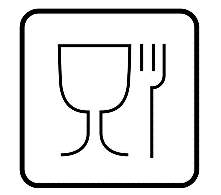 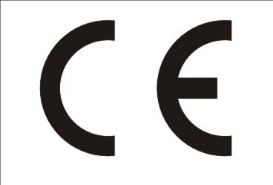 Mleko (jeżeli dziecko jeszcze pije) podpisujemy i opisujemy ilość podawania.Śliniaki gumowe Wszystkie ubranka dziecka powinny być oznakowane, gdyż dzieci często gubią części garderoby, a gdy kilkoro dzieci ma takie same, nie sposób ich rozpoznać.Załącznik nr 11 do Polityki Ochrony Danychw Żłobku w PiaskachKLAUZULA INFORMACYJNA- rekrutacja dzieci do Żłobka w PiaskachZgodnie z art. 13 ust. 1 i ust. 2 ogólnego rozporządzenia o ochronie danych osobowych z dnia 27 kwietnia 2016 r. (Dz. U. UE. L. z 2016 r. Nr 119, str. 1, z późn. zm.), tzw. RODO, informuję, iż:Administratorem Pani/Pana danych osobowych oraz danych osobowych Pani/Pana dziecka jest Żłobek w Piaskach, Piaski 83, 28-300 Jędrzejów, adres e-mail: zlobek@jedrzejow.eu, w imieniu którego działa Dyrektor – Aneta Antas-Majcher.Inspektorem ochrony danych w Żłobku w Piaskach jest Pan Radosław Adamiec                              (e-mail: r.ad@gazeta.pl).Pani/Pana dane osobowe oraz dane osobowe dziecka, będą przetwarzane na podstawie art. 6 ust. 1 lit. b RODO, a także na podstawie art. 6 ust. 1 lit. a oraz art. 9 ust. 2 lit. a RODO, w celu zawarcia i realizacji ,,Umowy w sprawie korzystania z usług Żłobka w Piaskach”. Odbiorcami danych będą podmioty do tego uprawnione na podstawie przepisów prawa, bądź w związku z koniecznością wypełnienia obowiązku prawnego na nich ciążącego. Administrator może również udostępniać Pani/Pana dane osobowe podmiotom realizującym cele Administratora na podstawie jego polecenia oraz zawartych umów powierzenia przetwarzania danych osobowych.Podane przez Panią/Pana dane osobowe przetwarzane będą w okresie trwania wyżej wymienionej Umowy.Dane osobowe nie będą podlegały zautomatyzowanemu podejmowaniu decyzji, w tym profilowaniu. Nie będą też przekazywane do państw trzecich lub organizacji międzynarodowych.Posiada Pani/Pan prawo do żądania od Administratora dostępu do danych osobowych, prawo do ich sprostowania, usunięcia lub ograniczenia przetwarzania, prawo do wniesienia sprzeciwu wobec przetwarzania , prawo do przenoszenia danych , prawo do cofnięcia zgody w dowolnym momencie.Posiada Pani/Pan prawo do złożenia skargi do Prezesa Urzędu Ochrony Danych Osobowych, gdy uzna, iż przetwarzanie danych osobowych narusza przepisy RODO.Podanie danych osobowych jest dobrowolne, przy czym konsekwencją niepodania danych osobowych jest odmowa zawarcia ,,Umowy w sprawie korzystania z usług Żłobka w PiaskachLp.Kryteria obligatoryjneDokument potwierdzający1.Dzieci zamieszkałe na terenie Gminy JędrzejówOświadczenie o miejscu zamieszkania – Załącznik Nr 1Lp.Kryteria dodatkowePunktacja Dokument potwierdzający 1.Rodzic/opiekun prawny samotnie wychowujący dziecko 4 Oświadczenie- Załącznik Nr 2 do Regulaminu2.Dziecko niepełnosprawne posiadające orzeczenie o niepełnosprawności 3 Orzeczenie o stopniu niepełnosprawności3.Rodzic/opiekun prawny wobec którego orzeczono znaczny lub umiarkowany stopień niepełnosprawności , bądź całkowitą niezdolność do pracy 3 Orzeczenie o stopniu niepełnosprawności4.Przebywanie w rodzinie zastępczej 3 Zaświadczenie/decyzja o objęciu dziecka pieczą zastępczą5.Wielodzietność 2 Oświadczenie- Załącznik Nr 3 do Regulaminu, Karta Dużej Rodziny6.Rodzeństwo korzystające ze żłobka 2 Oświadczenie- Załącznik Nr 4 do Regulaminu7.Oboje rodzice/opiekunowie prawni pracują lub pobierają naukę w szkole lub szkole wyższej w trybie dziennym lub prowadzą gospodarstwo rolne lub pozarolniczą działalność gospodarczą1Oświadczenie- Załącznik Nr 5 do RegulaminuLp.Data postępowania rekrutacyjnegoTreść postępowania rekrutacyjnegood 01.02.2024 r. do 29.02.2024 r. Przyjmowanie wniosków o kontynuacji uczęszczania do placówki od 01.03.2024 r. do 31.03.2024 r.Składanie przez opiekunów wniosków o przyjęcie kandydata25.04.2024 r.Publikacja listy kandydatów zakwalifikowanych i kandydatów niezakwalifikowanych25.04 - 29.04.2024 r.Potwierdzenie przez rodzica kandydata woli przyjęcia do placówki 30.04.2024 r.Podanie do publicznej wiadomości listy kandydatów przyjętych i nieprzyjętych do żłobka	Dane o wniosku	Dane o wniosku	Dane o wnioskuData utworzeniaGodzina utworzeniaNumer wnioskuDane identyfikacyjne dzieckaDane identyfikacyjne dzieckaImionaNazwiskoPESELData i miejsce urodzeniaAdres zamieszkania dzieckaDane identyfikacyjne i kontaktowe rodziców lub opiekunów prawnychDane identyfikacyjne i kontaktowe rodziców lub opiekunów prawnychDane opiekuna prawnegoimięnazwiskonumer telefonuadres emailAdres zamieszkania opiekunaDane drugiego opiekuna prawnegoDane drugiego opiekuna prawnegoimięnazwiskonumer telefonuadres emailAdres zamieszkania opiekunaKolejnośćpreferencjiNazwa i adres placówki1Kryteria organu prowadzącego i żłobkaKryteria organu prowadzącego i żłobkaDzieci zamieszkałe na terenie Gminy JędrzejówRodzic/opiekun prawny samotnie wychowujący dzieckoDziecko niepełnosprawne posiadające orzeczenie             o niepełnosprawnościRodzic/opiekun prawny wobec którego orzeczono znaczny lub umiarkowany stopień niepełnosprawności, bądź całkowitą niezdolność do pracyPrzebywanie w rodzinie zastępczejWielodzietność rodziny kandydataRodzeństwo korzystające ze żłobkaOboje rodziców/opiekunów prawnych pracuje lub pobiera naukę w szkole wyższej w trybie dziennym lub prowadzą gospodarstwo rolne lub pozarolniczą działalność gospodarcząPunkty w placówcePunkty w placówceŻłobek w PiaskachDataCzytelny podpis matkiCzytelny podpis ojcaLp.Imię i nazwisko osoby upoważnionejPESELNumer telefonu1.2.3.4.5.6.Gdy się skończą1 paczka na miesiącChusteczki higieniczne suche xChusteczki nawilżanexRękawiczki jednorazowe xPieluszki jednorazowexKremxPodkłady higienicznexRęczniki papierowexWoreczki na ubraniaxPłatki kosmetyczne dla dziecix